1 Technická charakteristika prístrojaDigitálny luxmeter slúži na meranie osvetlenosti (intenzity osvetlenia). Je schopný merať osvetlenosť až do hodnoty 200000 lx v dvoch základných rozsahoch (pozri tabuľku). Na snímanie svetla sa využíva kremíková fotodióda, z ktorej sa elektrické napätie (úmerné osvetlenosti) prevedie na digitálny údaj a následne zobrazí na LCD displeji.Trieda presnosti býva obvykle v rozsahu ± 0,5 až ± 8 %. Chyba „kvantovania“ (ovplyvnená rozlíšením A/D prevodníka) býva  ± 1 až  ± 10 (hodnoty z poslednej číslice za desatinnou čiarkou). Prístroj je vybavený zobrazovačom (displejom), na ktorom odčítame nameranú hodnotu príslušnej veličiny - rozsah 0000-9999.2 Technické údaje3 Digitálny luxmeter UT383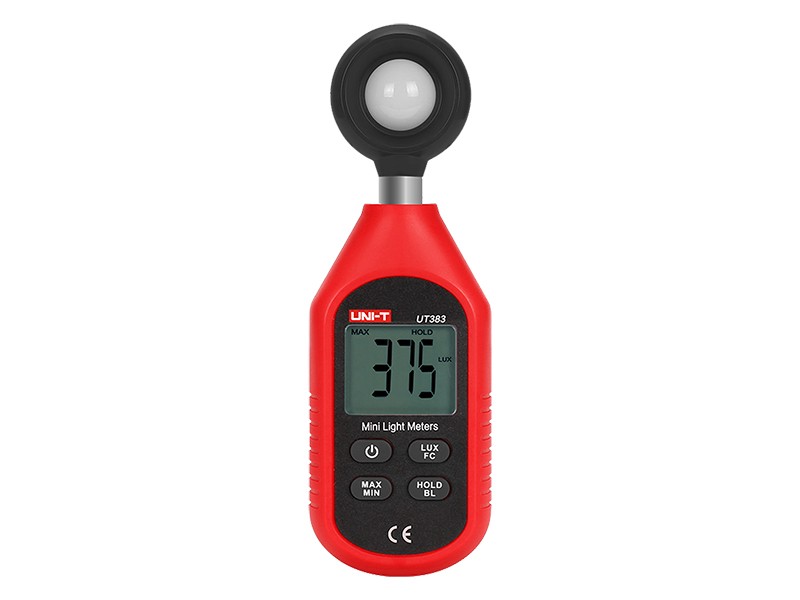 Obr. 1 Luxmeter UT3834 Postup meraniaHodnotu osvetlenosti meriame na vymedzenej ploche (určí vedúci cvičenia). Prístroj musí byť v takej polohe, aby merané svetlo dopadalo kolmo na biely filter meracieho snímača. Meriame na rovnomerne vybraných miestach (bodový raster), v rovnakej vzdialenosti od svetelného zdroja. Pri každom jednotlivom meraní uložíme nameraný údaj, stlačením tlačidla HOLD, do vyrovnávacej pamäti a hodnotu zapíšeme do tabuľky. Celkovo vykonáme 15 meraní.Výsledná hodnota osvetlenosti sa určí ako aritmetický priemer jednotlivých meraní:  -  priemerná hodnota osvetlenosti (lx)Ei   -  i - tá hodnota osvetlenosti (lx) n  -  počet meraní5 Ohodnotenie neistoty (chyby) meraniaCelkovú neistotu merania charakterizuje kombinovaná štandardná neistota, ktorá sa získa zlúčením štandardných neistôt typu A a typu B.Stanovenie štandardnej neistoty typu AŠtandardná neistota typu A merania osvetlenosti sa ohodnotí ako smerodajná odchýlka výberového priemeru (pre n = 15) nameraných hodnôt osvetlenosti (pri modelových pod-mienkach). Štandardná neistota typu A sa vypočíta podľa vzťahu:Stanovenie štandardnej neistoty typu BOsvetlenosť pri našom meraní neprekročí rozsah 9999 lx. Podľa údajov výrobcu, má digitálny luxmeter UT383 na rozsahu 0-9999 lx percentuálnu chybu z nameranej hodnoty ± 4 % a rozlíšenie 1 lx. Chyba kvantovania na uvedenom rozsahu je ± 8 hodnôt poslednej číslice. Štandardná neistota typu B bude zložená z dvoch zdrojov neistôt.Zložku neistoty z1max určíme ako 4 % z aritmetického priemeru nameraných hodnôt (z1max = 0,04·).Zložku z2max určíme podľa tzv. chyby kvantovania, ktorá je (pri rozlíšení 1 lx) ± 8 číslic (z2max = 8 lx). Obidve zložky dosadíme do vzťahu a vypočítame neistotu typu B:Kombinovaná neistota merania sa získa zlúčením štandardných neistôt typu A a B a vypočíta sa podľa vzťahu:Rozšírená neistota merania „ U “Vypočíta sa z kombinovanej štatistickej neistoty, vynásobením jej hodnoty koeficientom pokrytia rozšírenia „ k “. Pri konvenčnej štatistickej spoľahlivosti 95 % a pri normálnom rozdelení je hodnota koeficientu pokrytia rozšírenia k = 2.6 Praktické meranieHodnotu osvetlenosti meriame postupne, na pätnástich rovnomerne rozložených miestach (vyznačené na meranej ploche). Namerané hodnoty zapíšeme do tabuľky.Tabuľka nameraných hodnôt7 Vyhodnotenie merania1  Aritmetický priemer   	         (lx)2  Štandardná neistota  „A“	         (lx)3  Štandardná neistota  „B“     (lx)4  Kombinovaná neistota „C“	(lx)5  Rozšírená neistota U	(lx)6  Výsledná hodnota osvetlenosti        (lx)Technická univerzita vo ZvoleneDrevárska FakultaPriezvisko a menoRočníkŠtudijný programŠtudijná skupinaLaboratórne meranieMT4/2018Meranie osvetlenosti digitálnym luxmetrom      Obsah:1 Technická charakteristika prístroja2 Technické údaje3 Opis meradla4 Postup merania5 Ohodnotenie neistoty (chyby) merania6 Praktické meranie7 Vyhodnotenie meraniaParameterRozsahy a funkcieTypDigitálny luxmeter UT383Identifikačné čísloY-75VýrobcaUNIRozsahDva rozsahy: 0 - 9999 lx a 10000 - 199999 lx Prepínanie rozsahovAutomatické, pri dosiahnutí hodnoty nad 9999 lx (na displeji sa objaví symbol „ ×10 “)Merané jednotkylx (lux) alebo Fc (foot-candle, 1 lux = 0,093 foot-candle)Rozlíšenie1 lx (do 9999 lx), 10 lx (nad 10000 lx)Typ snímačaSi fotodiódaAutomatické vypnutie5 minŠpeciálne funkcieMin, Max, Data Hold, Low BatteryChyba nemeranej hodnoty ± 4 % (rozsah 0-9999 lx), ± 5 % (rozsah > 10000 lx)Chyba kvantovania± 8 (posledná číslica, rozsah do 9999 lx), ± 10 (rozsah nad 10000 lx),č. mer.Eii21.2.3.4.5.6.7.8.9.10.11.12.13.14.15.